Ясыревский отдел             МБУК ВР «МЦБ» им. М. В. НаумоваТоп-10 книг с весенним настроением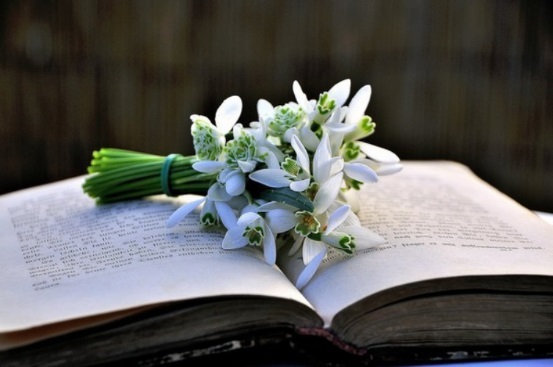 Подборка книг.                                                                                                                                  Составитель:                                                                                                            библиотекарь 2 категории                                                                                                                      Ясыревского отдела                                                                                          МБУК ВР «МЦБ» им. М.В. Наумова                                                                                                                                   Одарчук Л.А.х. Ясырев2022г.    Весна – время пробуждения, обновления, новых планов и ярких красок. Осталось подождать всего ничего, и природа расцветет вместе с вашим настроением. Снова можно будет гулять в легких куртках нараспашку, вдыхать весенние ароматы, сидя на лавочке в лесу, наслаждаться пением птиц. Представили эту прелесть? Мы знаем, как ускорить процесс! Окунемся с головой в книги, основные действия которых развиваются в марте, апреле и мае, – так слякотное межсезонье пролетит незаметно. И помните, как писал Стивен Кинг: «Весной всякий становится красавцем, если спешит на встречу со своей мечтой».Франсуаза Бурден "Райское место".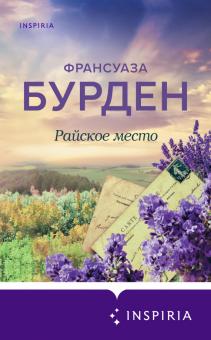  У Лоренцо есть мечта. И благодаря наследству у него появилась возможность ее осуществить. Он ветеринар и намерен построить для диких животных уникальный заповедник, какого еще не было в Европе. Но не все его поддерживают, считая эту затею утопией. В довершение всего женщина, которую Лоренцо считал любовью всей своей жизни, пусть и решает поддержать его предприятие, но заявляет – скоро она станет женой другого. Что ж, Лоренцо всегда был сильным. Он знает, что со всем справится, даже если ему будет очень больно. Франсуаза Бурден – одна из ведущих авторов европейского «эмоционального романа». Во Франции ее книги разошлись общим тиражом более 8 млн экземпляров. В мире романы Франсуазы представлены на 15 иностранных языках. «Le Figaro» охарактеризовала Франсуазу Бурден как одного из шести популярнейших авторов страны. "Очень человечный, красивый роман о сильных чувствах и экзотических местах". 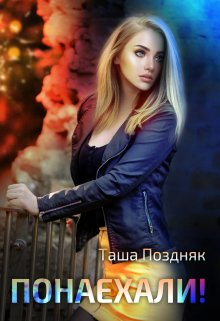 Таша Поздняк "Понаехали!"   Приезжие девушки: Одна рвется к самостоятельности, Другая бежит от мужа, Третья мечтает вырваться из своего маленького женского ада, Четвертая после школьного выпускного уходит из родного дома. История просто о девушках и их дорогах.Чарльз Мартин "В объятиях дождя".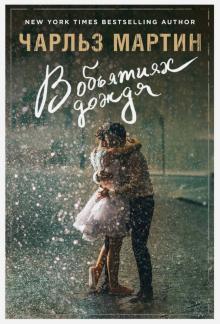    Известный фотограф Такер Мэйсон объездил весь мир, стремясь быть как можно дальше от дома. В родном городе у него остались отец, с которым Такер никогда не ладил, брат, страдающий психическим расстройством, и подруга детства, с которой у Такера когда-то был роман. Единственный, кто ему по-прежнему дорог, – экономка мисс Элла, которая, увы, при смерти. Такер решает вернуться домой, чтобы повидаться с ней в последний раз. Вопреки ожиданиям, эта поездка не только станет для него одним из самых запоминающихся приключений, но и позволит найти любовь там, откуда, казалось бы, она исчезла навсегда. Елена Хантинг "Ложь за ложь".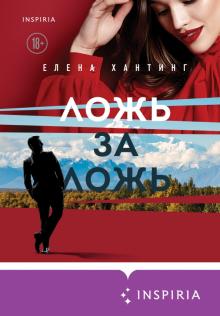    Эр Джей – капитан национальной хоккейной лиги, которого слишком часто преследует папарацци. В надежде отдохнуть от всего и всех он летит на Аляску, где у него есть отличный дом у озера. В самолете он сталкивается с Лейни, шарф которой цепляется за колесико чемодана так, что едва не душит хозяйку. Эр Джей рад оказать ей помощь, а еще больше рад, что она не признала в нем знаменитость. Он даже представляется ей фермером, который разводит коз, и предлагает продолжить непринужденное знакомство. Но все выходит не так гладко, как хотелось бы. Эр Джей еще вспомнит об этом эпизоде спустя полтора года! Потому что у него теперь БОЛЬШИЕ проблемы. Да и у Лейни, говоря откровенно, тоже.Эшли Шумахер "Мгновения Амелии".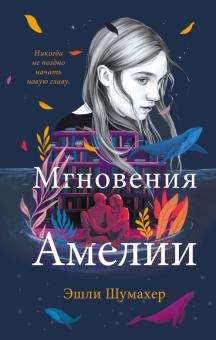     Амелия была совсем ребенком, когда отец ушел из семьи. В тот день светило солнце, диваны в гостиной напоминали груду камней, а фигура отца – маяк, равнодушно противостоящий волнам гнева матери. Справиться с этим ударом Амелии помогла лучшая подруга Дженна, с которой девушка познакомилась в книжном. А томик «Орманских хроник» стал для нее настоящей отдушиной. Ту книгу Амелия прочла за один вечер, а история о тайном королевстве завладела ее сердцем. И когда выпал шанс увидеть автора серии, самого Нолана Эндсли, на книжном фестивале, Амелия едва могла поверить в свое счастье! Но все пошло прахом: удача улыбнулась не ей, а подруге. А Эндсли оказался совершенно простым парнем, который сам нуждался в помощи…Дженни Т. Колган "500 миль до тебя".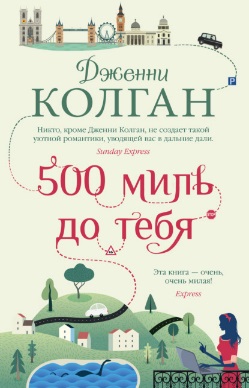     Медсестра Лисса очень любит свою работу и прекрасно заботится о пациентах, а вот кто позаботится о ней самой?.. Сильный стресс выбил ее из колеи, и тяжелые воспоминания не дают покоя. Чтобы сменить обстановку, Лисса с радостью хватается за возможность уехать из суетного Лондона в тихий уголок Шотландии… А в тихом уголке Шотландии, примерно в 500 милях севернее британской столицы, бывший военный фельдшер, а ныне медбрат патронажной службы Кормак принимает предложение переехать в Лондон по программе обмена для медицинского персонала. Итак, коллегам пришлось заочно познакомиться. Поменявшись местами, они поддерживают связь друг с другом, делятся профессиональным опытом, постоянно переписываясь по электронной почте, и… открывают для себя новую глубину чувств. Что же произойдет, когда Лисса и Кормак наконец встретятся?.. Джесс Лури "Когда деревья молчат".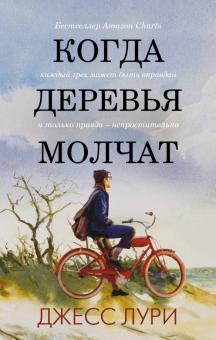    Душераздирающий роман, вдохновленный реальными событиями в маленьком городке, где спокойствие и безопасность оказались всего лишь видимостью. Жизнь Кэсси Макдауэлл кажется беззаботной: она живет на ферме, любит учиться и влюблена в самого симпатичного мальчика в классе. Все меняется, когда в городе кто-то начинает охоту на подростков. Один за другим они пропадают на время, а возвращаются сильно изменившимися – замкнутыми, угрюмыми и жестокими. По городу ползут шокирующие слухи, но взрослые не хотят смотреть правде в глаза. Вскоре Кэсси замечает, что и ее сестра Персефона сильно изменилась. Затем в один из дней пропадает ее друг. Теперь, чтобы спасти себя, Кэсси придется провести свое расследование и найти путь в мир взрослых, где каждый грех может быть оправдан и только правда – непростительна. Дженнифер Робсон «Платье королевы».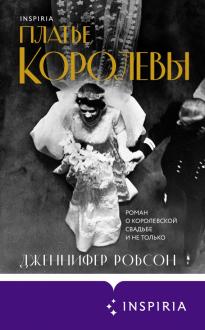     Увлекательный исторический роман об одном из самых известных свадебных платьев двадцатого века – платье королевы Елизаветы – и о талантливых женщинах, что воплотили ее прекрасную мечту в реальность. Лондон, 1947 год Вторая Мировая война закончилась, мир пытается оправиться от трагедии. В Англии объявляют о блестящем событии – принцесса Елизавета станет супругой принца Филиппа. Талантливые вышивальщицы знаменитого ателье Нормана Хартнелла получают заказ на уникальный наряд, который войдет в историю, как самое известное свадебное платье века. Торонто, наши дни Хизер Маккензи находит среди вещей покойной бабушки изысканную вышивку, которая напоминает ей о цветах на легендарном подвенечном платье королевы Елизаветы II. Увлеченная этой загадкой, она погружается в уникальную историю о талантливых женщинах прошлого века и их завораживающих судьбах. 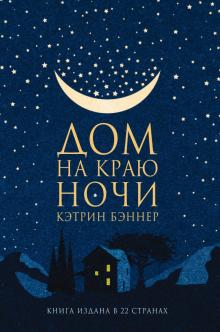 Кэтрин Бэннер "Дом на краю ночи".   Начало ХХ века. Остров Кастелламаре затерялся в Средиземном море, это забытый богом уголок, где так легко найти прибежище от волнений большого мира. В центре острова, на самой вершине стоит старый дом, когда-то здесь был бар «Дом на краю ночи», куда слетались все островные новости, сплетни и слухи. Но уже много лет дом этот заброшен. Но однажды на острове появляется чужак – доктор, и с этого момента у «Дома на краю ночи» начинается новая история. Тихой средиземной ночью, когда в небе сияют звезды, а воздух напоен запахом базилика и тимьяна, население острова увеличится: местный граф и пришлый доктор ждут наследников. История семейства доктора Амедео окажется бурной, полной тайн, испытаний, жертв и любви. «Дом на краю ночи» – чарующая сага о четырех поколениях, которые живут и любят на забытом острове у берегов Италии. В романе соединились ироничная романтика, магический реализм, сказки и факты, история любви длиною в жизнь и история двадцатого века. Один из главных героев книги – сам остров Кастелламаре, скалы которого таят удивительные легенды. Книга уже вышла или вот-вот выйдет более чем в 20 странах. Бет О'Лири "Квартира на двоих".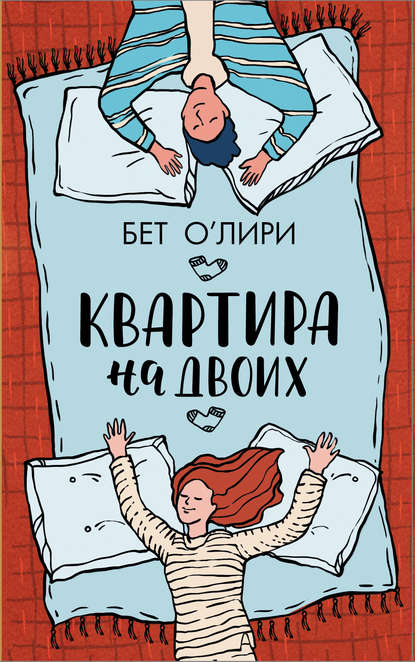  Тиффи и Леон живут в одной квартире. Тиффи и Леон спят в одной кровати. Тиффи и Леон никогда не встречались. Тиффи Мур срочно нужно съехать от бывшего парня, и лучше в квартиру подешевле. Леон Туми работает по ночам в хосписе и нуждается в деньгах. И тогда они находят сумасшедшее, но в тоже время идеальное решение: Леон будет жить в квартире днем, а Тиффи – ночью и на выходных. Они видят только следы друг друга – грязные чашки, разбросанные туфли, шарфы и книги – и пишут друг другу записки: о том, кто должен вынести мусор, убрать вещи, починить отопление. А еще делятся новостями о ревнивой девушке, навязчивом бывшем, друзьях и проблемах на работе. Сколько нужно записок, чтобы подружиться с человеком, которого никогда не видел? А через сколько записок можно в него влюбиться?..«Топ-10 книг с весенним настроением»: подборка книг/ сост. библиотекарь II категории Ясыревского отдела Л. А. Одарчук.- х. Ясырев: МБУК ВР «МЦБ» им. М.В. Наумова, 2022.- 4 с.